LAMPIRANGambar 1.1 Grafik dan data pengangguran di Jawa TengahGambar 1.2 Dokumentasi Pendaftaran & Pengisian daftar hadirGambar 1.3 Data Program Pelatihan BLKGambar 1.4 Daftar Peserta Pelatihan BLK Tabel 4.1 Jumlah Penduduk Kab. TegalGambar 4.1 Struktur Dinas Perindustrian dan Tenaga Kerja Kab. Tegal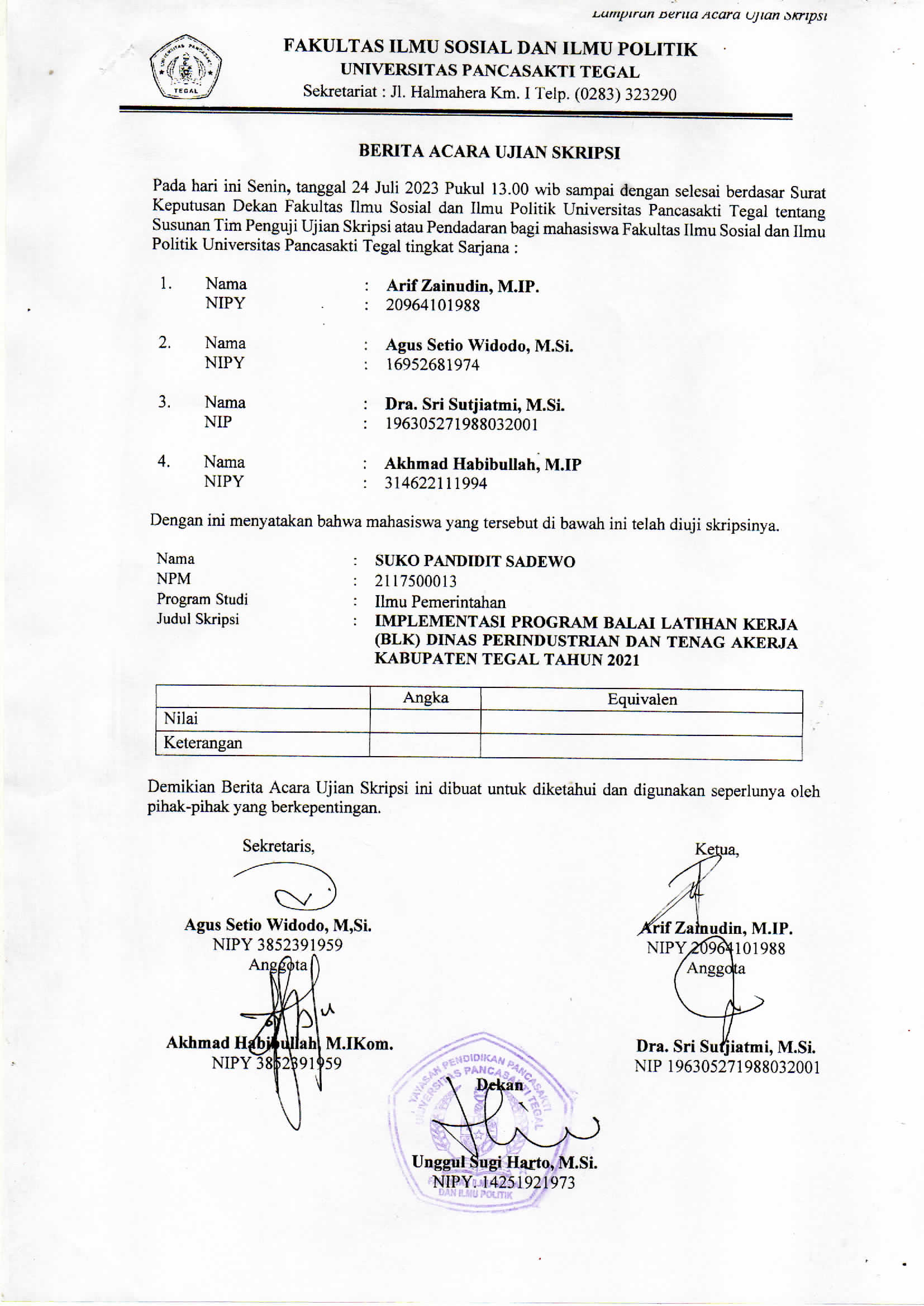 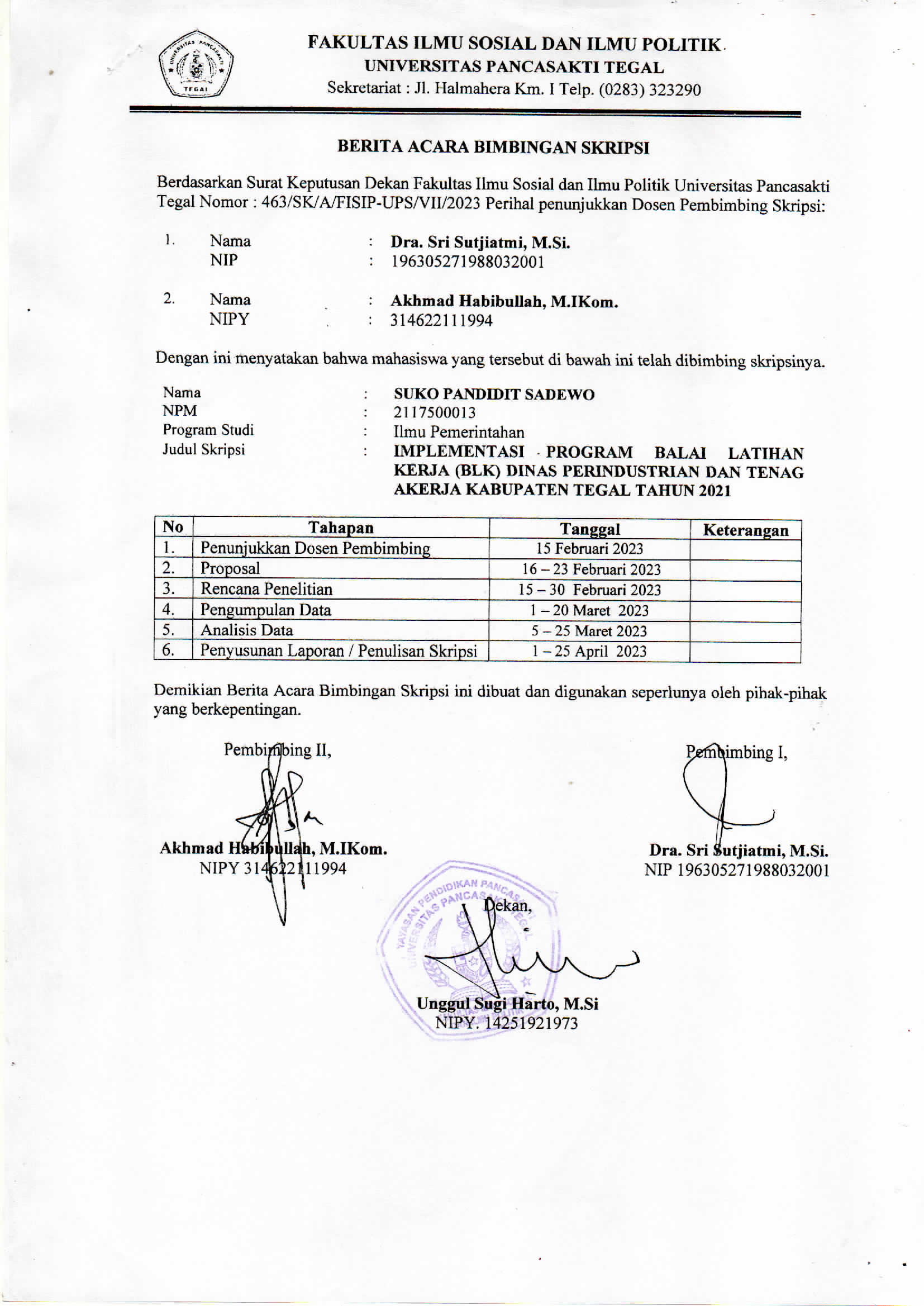 